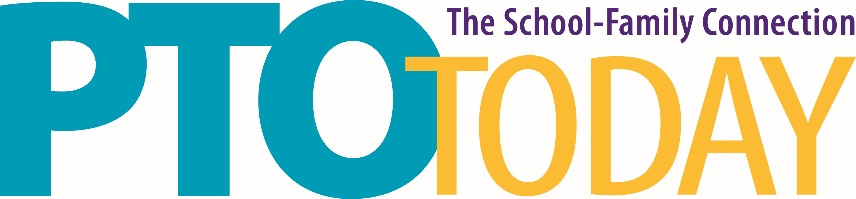 Boston (Marlborough), MA		April 30, 2019Royal Plaza Trade CenterFood Sampling InformationTemporary Food Service permits are not required at this location.  However, safe food handling and service is required.If you have any questions, please contact Susan Phillips at sphillips@ptotoday.com or 800-644-3561 ext 207.Please be aware that failure to adhere to safe food handling procedures may prohibit you from sampling.